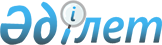 Об утверждении Положения о государственном учреждении "Ордабасынский районный отдел занятости и социальных программ"Постановление акимата Ордабасынского района Туркестанской области от 20 сентября 2023 года № 309
      В соответствии со статьей 31 Закона Республики Казахстан "О местном государственном управлении и самоуправлении в Республике Казахстан", постановлением Правительства Республики Казахстан от 1 сентября 2021 года № 590 "О некоторых вопросах организации деятельности государственных органов и их структурных подразделений" акимат Ордабасынского района ПОСТАНОВЛЯЕТ:
      1. Утвердить прилагаемое Положение о государственном учреждении "Ордабасынский районный отдел занятости и социальных программ".
      2. Государственному учреждению "Ордабасынский районный отдел занятости и социальных программ" в установленном законодательством Республики Казахстан порядке обеспечить:
      1) государственную регистрацию вышеуказанного Положения в органах юстиции в установленном законодательством порядке;
      2) в течение пяти рабочих дней со дня подписания настоящего постановления направление его копии в электронном виде на казахском и русском языках в филиал республиканского государственного предприятия на праве хозяйственного ведения "Институт законодательства и правовой информации Республики Казахстан" Министерства юстиции Республики Казахстан по Туркестанской области для официального опубликования и включения в Эталонный контрольный банк нормативных правовых актов Республики Казахстан;
      3) размещение настоящего постановления на интернет-ресурсе акимата Ордабасынского района после его официального опубликования.
      3. Контроль за исполнением настоящего постановления возложить на курирующего заместителя акима района.
      4. Настоящее постановление вводится в действие со дня его первого официального опубликования. Положение о государственном учреждении "Отдел занятости и социальных программ Ордабасынского района" 1. Общие положения
      1. Государственное учреждение "Отдел занятости и социальных программ Ордабасынского района" (далее – Отдел) является государственным органом Республики Казахстан, осуществляющим руководство в сфере занятости и социальной защиты населения.
      2. Ведомств государственного учреждения "Отдел занятости и социальных программ Ордабасынского района" не имеет;
      3. Отдел осуществляет свою деятельность в соответствии с Конституцией и законами Республики Казахстан, актами Президента и Правительства Республики Казахстан, иными нормативными правовыми актами, а также настоящим Положением.
      4. Отдел является юридическим лицом в организационно-правовой форме, имеет печать с изображением Государственного герба Республики Казахстан и штампы с наименованием на государственном языке, бланки установленного образца, счета в органах казначейства в соответствии с законодательством Республики Казахстан.
      5. Отдел вступает в гражданско-правовые отношения от собственного имени.
      6. В случае, если Отдел уполномочен в соответствии с законодательством Республики Казахстан, он вправе выступать стороной гражданско-правовых отношений от имени государства.
      7. По вопросам своей компетенции Отдел в установленном законодательством порядке принимает решения, оформляемые приказами руководителя отдела и другими актами, предусмотренными законодательством Республики Казахстан.
      8. Структура и лимит штатной численности Отдела утверждаются в соответствии с законодательством Республики Казахстан.
      9. Местонахождение юридического лица: 160600, Республика Казахстан, Туркестанская область, Ордабасынский район, село Темирлан, улица Б. Абасова, дом 6/5.
      10. Настоящее положение является учредительным документом Отдела.
      11. Финансирование деятельности Отдела осуществляется из республиканского и местного бюджетов в соответствии с законодательством Республики Казахстан.
      12. Отделу запрещается вступать в договорные отношения с субъектами предпринимательства на предмет выполнения обязанностей, являющихся полномочиями отдела.
      Если Отделу законодательными актами предоставлено право осуществлять приносящую доход деятельность, то полученный доход направляется в государственный бюджет, если иное не установлено законодательством Республики Казахстан. 2. Цели и полномочия государственного органа:
      13. Цели:
      1) реализация государственной политики в области занятости и социальной защиты населения;
      2) координация деятельности учреждений, находящихся под управлением Отдела;
      3) осуществление иных целей, предусмотренных законодательством Республики Казахстан.
      14. Полномочия:
      1) Права:
      Представление интересов Отдела в государственных органах и организациях;
      запрашивать и получать в пределах своей компетенции от государственных органов и организаций необходимую информацию, документы и иные материалы;
      иные права, предусмотренные законодательством Республики Казахстан;
      2) обязанности:
      соблюдение норм действующего законодательства Республики Казахстан;
      качественное и своевременное исполнение актов и поручений Президента, Правительства и иных центральных исполнительных органов Республики Казахстан, а также акима и акимата области, района;
      обеспечение качественного и своевременного оказания государственных услуг;
      иные обязанности, предусмотренные законодательством Республики Казахстан.
      15. Функции:
      1) анализ, прогнозирование спроса и предложения рабочей силы в районе и информирование местного исполнительного органа области;
      2) внесение предложений в местные исполнительные органы области по мерам содействия занятости населения;
      3) реализация региональной карты занятости и активных мер содействия занятости населения;
      4) осуществление мониторинга создания рабочих мест в рамках национальных проектов, планов развития области, региональной карты занятости;
      5) поддержка создания рабочих мест района посредством развития предпринимательской инициативы;
      6) внесение в местные исполнительные органы области предложений по определению населенных пунктов для добровольного переселения лиц в целях повышения мобильности рабочей силы;
      7) осуществление мониторинга организаций с рисками высвобождения и сокращения рабочих мест;
      8) взаимодействие с центрами трудовой мобильности в целях обеспечения содействия занятости населения;
      9) создание и деятельность субъектов, предоставляющих в своем ведении специальные социальные услуги;
      10) предоставление субъектами, предоставляющими специальные социальные услуги, гарантированного объема специальных социальных услуг;
      11) организация кадрового обеспечения субъектов, предоставляющих специальные социальные услуги, профессиональной подготовки, переподготовки и повышения квалификации социальных работников;
      12) проведение анализа потребностей населения в специальных социальных услугах;
      13) осуществление государственных закупок по услугам по предоставлению специальных социальных услуг и оценке и определению потребности в специальных социальных услугах, а также размещение государственного социального заказа;
      14) принятие мер по развитию системы предоставления специальных социальных услуг;
      15) взаимодействие с физическими, юридическими лицами и государственными органами по вопросам предоставления специальных социальных услуг;
      16) координация оказания социальной помощи и благотворительной помощи лицам с инвалидностью;
      17) обеспечение санаторно-курортного лечения лиц с инвалидностью и детей с инвалидностью в соответствии с индивидуальной программой;
      18) обеспечение лиц с инвалидностью техническими вспомогательными (компенсаторными) средствами и (или) специальными средствами передвижения в соответствии с индивидуальной программой;
      19) обеспечение услугами индивидуального помощника для лиц с инвалидностью первой группы, имеющих затруднение в передвижении в соответствии с индивидуальной программой, специалиста жестового языка для лиц с инвалидностью по слуху;
      20) предоставление лицам, имеющим инвалидность, дополнительных мер социальной помощи, предусмотренных законодательством Республики Казахстан;
      21) назначение и выплата жилищной помощи, предусмотренных законодательством Республики Казахстан;
      22) назначение и выплата социальной помощи, предусмотренной законодательством Республики Казахстан;
      23) принятие решения об оказании специальных социальных услуг лицу (семье), находящемуся в трудной жизненной ситуации;
      24) взаимодействие с некоммерческими (неправительственными) организациями;
      25) рассмотрение обращений, уведомлений, заявлений и предложений физических и юридических лиц, принятие по ним необходимых мер;
      26) осуществление функций рабочего органа районной комиссии по социальному партнерству и регулированию социальных и трудовых отношений;
      27) осуществление функций рабочего органа районной консультативно-совещательной межведомственной комиссии по вопросам реабилитации лиц с инвалидностью, интеграции в общество и оказания специальных социальных услуг лицам (семьям), оказавшимся в трудной жизненной ситуации;
      28) осуществление функций рабочего органа специальной комиссии для регистрации и учета и выдачи свидетельств граждан, пострадавших вследствие ядерных испытаний на Семипалатинском испытательном ядерном полигоне;
      29) назначение, выплата материальной помощи, пособий отдельным категориям граждан по решению местных представительных органов;
      30) предоставление государственной услуги "Выдача, продление, возврат разрешения трудовым мигрантам";
      31) участие в разработке проектов нормативных правовых актов местных представительных и исполнительных органов;
      32) осуществление в интересах местного государственного управления иных полномочий, возлагаемых на местные исполнительные органы районов законодательством Республики Казахстан. 3. Статус, полномочия первого руководителя государственного органа
      16. Руководство Отделом осуществляется первым руководителем, который несет персональную ответственность за выполнение возложенных на Отдел задач и осуществление им своих полномочий.
      17. Первый руководитель Отдела назначается на должность и освобождается от должности в соответствии с законодательством Республики Казахстан.
      18. Первый руководитель Отдела имеет заместителя, который назначается на должность и освобождается от должности в соответствии с законодательством Республики Казахстан.
      19. Полномочия первого руководителя Отдела:
      1) назначает на должность и освобождает от должности директора коммунального государственного учреждения "Центр оказания социальных услуг "Шапагат" отдела занятости и социальных программ Ордабасынского района;
      2) назначает на должности и освобождает от должностей работников Отдела в соответствии с действующим законодательством Республики Казахстан;
      3) в установленном законодательством порядке решает вопросы поощрения, оказания материальной помощи, наложения дисциплинарных взысканий;
      4) издает приказы и дает обязательные для исполнения указания для всех работников Отдела;
      5) действует от имени Отдела без доверенности;
      6) утверждает штатное расписание работников Отдела и подведомственных учреждений в пределах установленного фонда и численности оплаты труда;
      7) утверждает планы финансирования по обязательствам и платежам администратора бюджетных программ и Отдела;
      8) руководит в пределах своей компетенции средствами и имуществом Отдела;
      9) несет персональную ответственность за непринятие мер по противодействию коррупции;
      10) осуществляет иные полномочия в соответствии с законодательством Республики Казахстан.
      Исполнение полномочий первого руководителя Отдела в период его отсутствия осуществляется лицом, его замещающим в соответствии с действующим законодательством.
      20. Первый руководитель Отдела определяет полномочия своего заместителя в соответствии с действующим законодательством. 4. Имущество государственного органа
      21. Отдел может иметь на праве оперативного управления обособленное имущество в случаях, предусмотренных законодательством.
      Имущество Отдела формируется за счет имущества, переданного ему собственником, а также имущества (включая денежные доходы), приобретенного в результате собственной деятельности и иных источников, не запрещенных законодательством Республики Казахстан.
      22. Имущество, закрепленное за Отделом, относится к коммунальной собственности.
      23. Отдел не вправе самостоятельно отчуждать или иным способом распоряжаться закрепленным за ним имуществом и имуществом, приобретенным за счет средств, выданных ему по плану финансирования, если иное не установлено законодательством. 5. Реорганизация и упразднение государственного органа
      24. Реорганизация и упразднение Отдела осуществляются в соответствии с законодательством Республики Казахстан.
      Перечень организаций, находящихся в ведении государственного учреждения "Отдел занятости и социальных программ Ордабасынского района":
      1.Коммунальное государственное учреждение "Центр оказания социальных услуг "Шапағат" отдела занятости и социальных программ Ордабасынского района.
					© 2012. РГП на ПХВ «Институт законодательства и правовой информации Республики Казахстан» Министерства юстиции Республики Казахстан
				
      Аким района

А. Оралбаев
Приложение к постановлению
акимата Ордабасынского
района от 20 сентября
2023 года № 309